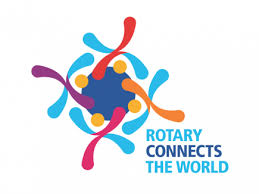 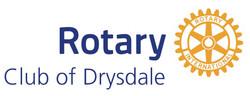 PO Box 123 Drysdale Vic 3222	District 9780   Club 18227    Inc: A0017079Hwww.drysdalerotary.org.auRotary Club of Drysdale Bulletin   BRUCE BANTERMeeting held at various abodes around the Bellarine joined by the magic of ZOOM on Monday 11 May 2020 – week 8 of our isolationApologies:  Colin Bartlett, Janet Smith, James Charles, Garry StenhousePresident ReportDistrict News Next year officer bearers in particular to note but all Rotarians in the club are invited to tune into the Online District assembly  sessions to learn more about Rotary Our own James Charles is a guest speaker at the Assembly and will be appearing at 7.25pm on 25 MayThere will be no youth exchange programs conducted this yearSad news has come through that long time stalwart of the Districts RAWCS program Anton Van Dornick has had to resign due to ill healthVarious District 9 and 10 Clubs have contributed $14,500 in health related projects.  There are discussions amongst District and Clubs on how best to collaborate to ensure funding and support is applied as widely as possible in the current environmentThere is a meeting on 21 May to discuss opportunities for the individual Club collaboration on the development of project(s) to make the 100 year anniversary of Rotary. NB.  We expect the Club to develop its own project in addition to what comes from this forumIncoming DG partners project for 2020/21 is support of the Indigenous Literacy FoundationA online forum on District insurance requirements is on 13 May at 5.30 – our ever efficient Secretary Caroline is going to tune in to that oneDistrict changeover is an online event scheduled for 28 JuneAdrian Mannix AwardsThe Adrian Mannix community service award program is on again.  Graeme and Sue 1 will represent the Club on the deliberations.  The award ceremony is scheduled for 20 May (online event)Club Changeover MeetingChangeover is being planned to be by ZOOM. Any suggestions on how to make it memorable welcome – please pass on any thoughts to Bruce.2020/21 DG visits to clubs will be via ZOOM and will be scheduled to commence after August 3.Australian Rotary Health ResearchCatherine is looking at a fund raising initiative whereby Rotarians (or others) sign up to a ‘puzzle package’ with a proportion of the fee ($12) going back to the Club and a further $12 going to ARHR.  A flyer/application form is in development phase with Leila and Sue 3 lending a handHand SanitiserThe Club bought a significant quantity of sanitiser from the local business, The Whiskery, who is now making whiskey, gin and hand sanitiser (during pandemic). The supply has been delivered to the local Medical Centre.RI World Convention is on from 20-26 June as an online event.  This format gives many rotarians to experience a world convention for the first timeProgram Colin’s mastery of the IT world was on display again.  We watched a 15 minute video on the origins of what is now known as the End Polio campaign.  The historical content was a stark reminder of how widespread polio was until the development of effective vaccines in the 1950s.  With only small pockets of the wild polio virus still present in the world the success of the program has been truly remarkable, but unfortunately there is still work to be done to achieve the total elimination of the virus.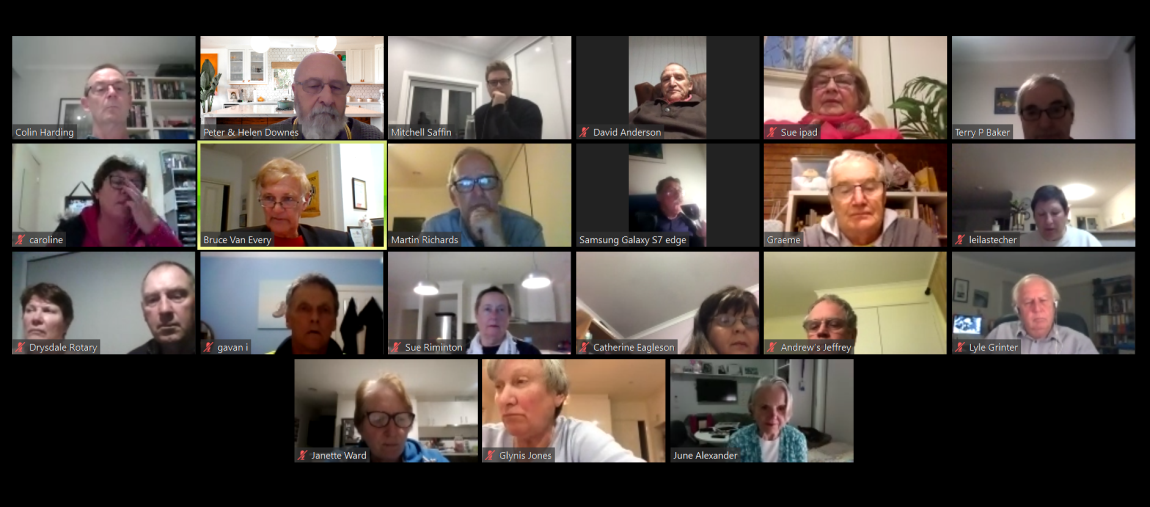 Look familiar?Powerball Confectionary Challenge – Suspension week 1 - No 7 - Graeme Wise, Week 2 No 20 – Jan Ward, week 3 No 18 – Bruce Van Every, Week 4 No 11 – Joint winners – Caroline and Rae, week 5 No 18 – Bruce Van Every, Week 6 – No 2 – Andrew Jeffrey, Week 7 – No 10 – Sue Van Every, Week 8  - No 10 – Sue Van Every again!!Week 9 to be announced with fanfare and ceremony next week(Prize allocation suspended though unfortunately)Foundation Flutter – Caroline has invested in home made quince paste – contactless pickup for $2 a tub from CarolinesHeads and Tails won by Peter DownesUpcoming meetings May 18	ZOOM meetingMay 25	ZOOM meetingPresident:	Bruce Van Every			Secretary:  Caroline RickardMob:		0409 149 025				Mob:  0408 989 221Email:   	Vanevery4@telstra.com		Email:  caroliner.drysdale@ijh.com.auDuty Roster Not required for a little whileCommunity News and Important DatesGuest Speaker LiaisonWELCOME  H/TailsAttendanceRoom set up/pack upSergeant